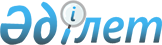 Об утверждении Правил определения научных центров с международным участием для безвозмездного предоставления земельных участков в собственностьПостановление Правительства Республики Казахстан от 2 ноября 2006 года N 1042.
      В соответствии с  Земельным кодексом Республики Казахстан от 20 июня 2003 года Правительство Республики Казахстан ПОСТАНОВЛЯЕТ: 
      1. Утвердить прилагаемые  Правила определения научных центров с международным участием для безвозмездного предоставления земельных участков в собственность. 
      2. Настоящее постановление вводится в действие по истечении десяти календарных дней после первого официального опубликования.  Правила
определения научных центров с международным участием для
безвозмездного предоставления земельных участков в
собственность
Общие положения
      1. Правила определения научных центров с международным участием для безвозмездного предоставления земельных участков в собственность (далее - Правила) разработаны в соответствии с  Земельным кодексом Республики Казахстан от 20 июня 2003 года и устанавливают порядок определения научных центров с международным участием, которым земельные участки в собственность предоставляются на безвозмездной основе (далее - центры).
      2. Земельные участки предоставляются в собственность научным центрам с международным участием на безвозмездной основе с целью: 
      поддержки освоения новых технологий, ориентированных на выпуск конкурентоспособной продукции в соответствующих отраслях экономики и производства на мировом рынке; 
      формирования гибкой системы переквалификации кадров в соответствии с потребностями отраслей экономики и производства в перспективных кластерах; 
      развития в стране филиалов международных учебных заведений, соответствующих международным стандартам. 
      3. Научные центры с международным участием, которым земельные участки в собственность предоставляются на безвозмездной основе, определяет центральный исполнительный орган Республики Казахстан, осуществляющий руководство в научной и научно-технической деятельности (далее - уполномоченный орган). 
      4. В целях объективного и компетентного определения указанных центров при уполномоченном органе создается Комиссия по определению научных центров с международным участием, которым земельные участки предоставляются на безвозмездной основе (далее - Комиссия). Состав и Положение о Комиссии утверждаются приказом руководителя уполномоченного органа. 
      5. В состав Комиссии включаются представители уполномоченного государственного органа, а также заинтересованных государственных органов, юридических лиц (государственные предприятия и организации с участием государства в уставном капитале).  Порядок определения научных центров
      6. Для определения центра, как имеющего право на получение земельного участка в собственность на безвозмездной основе, требуется его соответствие следующим критериям: 
      1) юридическое лицо, созданное в организационно-правовой форме акционерного общества либо товарищества с ограниченной ответственностью с уставным капиталом не менее 50000 месячных расчетных показателей, где в качестве акционера (соучредителя) присутствует зарубежная организация, пакет акций (доля участия) которой должна составлять не менее 25 % от уставного капитала акционерного общества (товарищества с ограниченной ответственностью), с сохранением контрольного пакета акций (большинства доли) за казахстанской стороной;
      2) наличие концепции развития центра, соответствующей целям предоставления земельного участка, одобренной решением  высшей научно-технической комиссии (далее - ВНТК) при Правительстве Республики Казахстан (далее - концепция); 
      3) осуществление центром деятельности по приоритетным направлениям государственной научной, научно-технической и инновационной политики; 
      4) соответствие деятельности центра наиболее перспективным и эффективным направлениям международного научно-технического сотрудничества, определенным ВНТК при Правительстве Республики Казахстан; 
      5) участие специалистов центра в разработке прогнозов и стратегии развития фундаментальной и прикладной науки и техники Республики Казахстан; 
      6) участие центра в реализации государственных и отраслевых программ, утвержденных Президентом или Правительством Республики Казахстан; 
      7) обеспеченность центра материальными, финансовыми и кадровыми ресурсами, включая наличие квалифицированных научных кадров в количестве не менее 5 докторов наук, в том числе Ph.D (доктора философии), по соответствующему направлению.
      Сноска. Пункт 6 с изменением, внесенным постановлением Правительства РК от 20.12.2013  № 1363 (вводится в действие по истечении десяти календарных дней после его первого официального опубликования).


      7. Центры, соответствующие критериям, определенным в пункте 6 настоящих Правил, и претендующие на предоставление им земельного участка в собственность на безвозмездной основе, представляют в уполномоченный орган следующие документы: 
      1) заявление по форме, утверждаемой уполномоченным органом; 
      2) нотариально заверенные копии учредительных документов и свидетельства* или справка о государственной регистрации (перерегистрации) центра.
      Примечание: *свидетельство о государственной (учетной) регистрации (перерегистрации) юридического лица (филиала, представительства), выданное до введения в действие  Закона Республики Казахстан от 24 декабря 2012 года "О внесении изменений и дополнений в некоторые законодательные акты Республики Казахстан по вопросам государственной регистрации юридических лиц и учетной регистрации филиалов и представительств", является действительным до прекращения деятельности юридического лица;
      3) копию решения уполномоченного органа об аккредитации центра; 
      4) список научных разработок, подтвержденных публикациями и патентами; 
      5) оригинал справки  установленной формы соответствующего налогового органа об отсутствии (наличии) налоговой задолженности налогоплательщика, задолженности по обязательным пенсионным взносам, обязательным профессиональным пенсионным взносам и социальным отчислениям по Республике Казахстан;
      6) справку о наличии или отсутствии земельных участков в собственности, выданную уполномоченным органом по земельным отношениям; 
      7) концепцию и иные документы, содержащие сведения о соответствии деятельности центра критериям, определенным в пункте 6 настоящих Правил. 
      В заявлении указываются цель использования земельного участка, его предполагаемые размеры, местоположение. 
      В концепции отражаются предполагаемые объекты, объемы и источники финансирования создаваемого центра, виды услуг, виды и объемы выпускаемой продукции.
      Сноска. Пункт 7 с изменениями, внесенным постановлением Правительства РК от 20.12.2013  № 1363 (порядок введения в действие см.  п. 2).


      8. Срок рассмотрения документов с момента их приема и до принятия соответствующего решения уполномоченного органа не превышает тридцати календарных дней. 
      9. Рассмотрение представленных документов осуществляется на заседаниях Комиссии. По итогам рассмотрения Комиссия рекомендует: 
      1) определить центр как имеющий право на получение земельного участка в собственность на безвозмездной основе; 
      2) отказать в определении центра как имеющего право на получение земельного участка в собственность на безвозмездной основе. 
      10. В соответствии с рекомендациями Комиссии уполномоченным органом принимается решение об определении центров, которым земельные участки в собственность предоставляются на безвозмездной основе. 
      11. Центры, в отношении которых принято решение об отказе в предоставлении им права на получение земельного участка в собственность на безвозмездной основе, письменно уведомляются об этом в течение десяти рабочих дней с момента принятия решения уполномоченным органом. 
      12. Основаниями для отказа в определении центра как имеющего право на получение земельного участка в собственность на безвозмездной основе являются: 
      1) несоответствие критериям, указанным в пункте 6 настоящих Правил; 
      2) недостоверные или неполные сведения о деятельности центра в представленных документах; 
      3) наличие у центра налоговой задолженности и задолженности по обязательным пенсионным взносам, обязательным профессиональным пенсионным взносам и социальным отчислениям.
      Сноска. Пункт 12 с изменением, внесенным постановлением Правительства РК от 20.12.2013  № 1363 (вводится в действие с 01.01.2014).


      13. Центры, в отношении которых принято положительное решение уполномоченного органа, письменно уведомляются об этом в течение десяти рабочих дней с момента принятия решения с вручением им копии принятого решения. 
      14. Решение о предоставлении земельного участка в собственность принимается местными исполнительными органами города республиканского значения и столицы, районов (городов областного значения), акимами городов районного значения, поселков, сел, сельских округов в пределах их компетенции, установленной  Земельным кодексом Республики Казахстан, только при наличии решения уполномоченного органа об определении центров, которым земельные участки в собственность предоставляются на безвозмездной основе.
      Сноска. Пункт 14 в редакции постановления Правительства РК от 20.12.2013  № 1363 (вводится в действие по истечении десяти календарных дней после его первого официального опубликования).


      15. Центры, получившие решение местного исполнительного органа города республиканского значения и столицы, района (города областного значения), акима города районного значения, поселка, села, сельского округа о предоставлении земельного участка в собственность, в течение десяти рабочих дней с момента получения указанного решения письменно уведомляют об этом уполномоченный орган.
      Сноска. Пункт 15 в редакции постановления Правительства РК от 20.12.2013  № 1363 (вводится в действие по истечении десяти календарных дней после его первого официального опубликования).


      16. Центры, получившие земельный участок, наделяются правами и обязанностями собственников в соответствии с  законодательством  Республики Казахстан и ежегодно, до 20 января и 20 июля, информируют уполномоченный орган о деятельности центра по использованию земельного участка по назначению и его рациональному использованию. 
      17. Уполномоченный орган в случаях, когда участок не используется по назначению в течение одного года и (или) используется с нарушением  законодательства Республики Казахстан, представляет предложения по его изъятию в территориальный орган по управлению земельными ресурсами области (города республиканского значения, столицы) по местонахождению земельного участка. 
					© 2012. РГП на ПХВ «Институт законодательства и правовой информации Республики Казахстан» Министерства юстиции Республики Казахстан
				
Премьер-Министр  
Республики Казахстан  Утверждены
постановлением Правительства
Республики Казахстан
от 2 ноября 2006 года N 1042 